----------------------------------------------------------------------------------------------------------------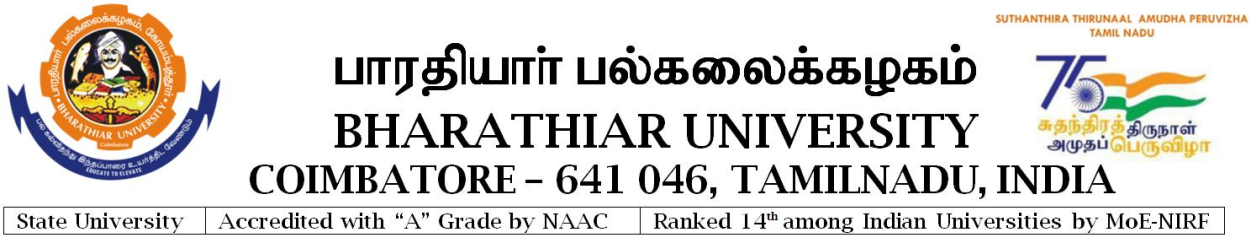 Notification No.Estt./E5/2022/Addl.COE/12846-2             Date 28.07.2022  Applications are invited for the Post of  ADDITIONAL CONTROLLER OF EXAMINATIONS ----------------------------------------------------------------------------------QUALIFICATIONS	: As prescribed by the Syndicate of Bharathiar University.PAY		: Associate Professor Scale of Pay / As per the Primary Cadre.AGE		: Maximum of 57 years as on the date of notification.No. of Post	: Single Post----------------------------------------------------------------------------------	Application with qualification, eligibility conditions and instructions etc., are available in the University Website: www.b-u.ac.in.	Last date for receipt of the filled in application along with Registration fee including Application fee of Rs.600/- for General category and Rs.300/- for OBC/SC/ST is 25.08.2022.		                                 	        REGISTRAR i/c.